Методические рекомендации по дисциплине Поликлиническая и неотложная педиатрия для специальности 31.05.02 - Педиатрия (Очное, Высшее образование, 6.0)Тема №36. Диагностика, тактика, лечение детей и подростков при острых отравлениях▲ Редактировать | 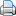 Право на изменение методички: Гордиец Анастасия Викторовна▲ Передать правоЗагрузить методичку из XMLЗагрузить ФОС из другой методички (ТОЛЬКО ДЛЯ СКОПИРОВАННЫХ МЕТОДИЧЕК)АВТОРЫ МЕТОДИЧКИ+ АвторГордиец Анастасия Викторовна ✖ОСНОВНЫЕ ДАННЫЕУтверждено: ; Протокол № 0Разновидность занятия: консультированиеМетоды обучения: объяснительно-иллюстративный ✖, метод проблемного изложения ✖, частично-поисковый (эвристический) ✖, исследовательский ✖Значение темы (актуальность изучаемой проблемы): Отравлением называется патологическое состояние, развивающееся вследствие взаимодействия живого организма и яда. Ядом является любое вещество (комплекс веществ), вызывающее нарушение нормальных функций организма.ЗНАТЬ+ Добавитьдеонтологические, морально- этические нормы и правила и принципы профессионального врачебного поведения, права пациента и врача, взаимоотношения « врач-пациент», «врач-родители» ✖анатомические особенности строения и физиологические особенности функционирования органов и систем в зависимости от возрастного критерия, их регуляция и саморегуляция при воздействии с внешней средой в норме и при патологических процессах, а также современные методики диагностики функционального состояния органов и систем функциональные системы организма детей и подростков ✖современные методы, средства, необходимые медицинские изделия, способы проведения лечебных мероприятий при оказании медицинской помощи в соответствии с порядками оказания медицинской помощи детям и подросткам ✖методику сбора информации у детей и их родителей (законных представителей); методику осмотра детей; современные методы клинической и параклинической диагностики основных нозологических форм и патологических состояний у детей; медицинские показания к использованию современных методов лабораторной и инструментальной диагностики заболеваний у детей и подростков ✖современную классификацию, клиническую симптоматику основных заболеваний и пограничных состояний детского возраста, этиологию и патогенез соматических заболеваний у детей; клиническую картину состояний, требующих направления детей к врачам-специалистам; медицинские показания к использованию современных методов лабораторной и инструментальной диагностики заболеваний у детей; Международную статистическую классификацию болезней и проблем, связанных со здоровьем ✖Механизм действия основных групп лекарственных препаратов; медицинские показания и противопоказания к их применению; осложнения, вызванные их применением ✖Порядки оказания медицинской помощи детям. Стандарты медицинской помощи детям по заболеваниям. Клинические рекомендации (протоколы лечения) по вопросам оказания медицинской помощи детям Современные методы терапии основных соматических заболеваний и патологических состояний у детей Организацию и реализацию лечебного питания детей в зависимости от возраста и заболевания ✖Клиническую картину состояний, требующих неотложной помощи детям Принципы организации и проведения интенсивной терапии и реанимации при оказании медицинской помощи в амбулаторных условиях и в стационарных условиях ✖Алгоритмы первой врачебной помощи при наиболее часто встречающихся угрожающих жизни состояниях у детей и подростков. Показания для госпитализации больных детей и подростков. ✖УМЕТЬ+ ДобавитьФормулировка клинического диагноза, объёма дополнительных исследований для уточнения диагноза; ✖ВЛАДЕТЬ+ ДобавитьСбор анамнеза; опрос ребёнка и подростка, его родственников, оценка факторов риска. ✖Клиническое обследование пациента различного возраста (осмотр, пальпация, аускультация, измерение артериального давления, определение характеристик пульса, частоты дыхания) ✖Оформить медицинскую документацию: карта профилактических прививок (ф.063/у), экстренное извещение (ф.058/у). ✖МЕСТО ПРОВЕДЕНИЯ И ОСНАЩЕНИЕ ЗАНЯТИЯ+ ДобавитьАппарат для регистрации артериального давления ✖Коллекция СD- DVD дисков, видео- и аудиоматериалов ✖Комплект методических указаний для аудиторной, для самостоятельной работы студентов ✖Комплект наглядных пособий, таблиц ✖Комплект раздаточных материалов ✖Методические разработки для преподавателя ✖Набор нормативных документов ✖Сантиметровые ленты ✖Стетофонендоскоп ✖Телевизор ✖Шпатели ✖Экран ✖ХРОНОКАРТАДобавитьКопировать из...Загрузить из шаблонаАННОТАЦИЯ▲ РедактироватьОтравлением называется патологическое состояние, развивающееся вследствие взаимодействия живого организма и яда. Ядом является любое вещество (комплекс веществ), вызывающее нарушение нормальных функций организма.Различают отравления:лекарственными препаратами;средствами бытовой и промышленной химии;ядовитыми растениями и грибами.ДиагностикаНеобходимые данные анамнеза:название препарата, его количество;путь введения;время, прошедшее с момента введения препарата до настоящего осмотра;время, прошедшее от момента введения препарата до появления первых признаков отравления;характер и скорость изменения клинических признаков отравления;оказанная помощь до прибытия врача;в случае энтерального отравления время последнего приема пищи и ее характер.По степени тяжести отравления делятся:легкой степени (без нарушения жизненноважных функций);средней степени тяжести (с нарушением жизненноважных функций, но без развития угрожающих жизни состояний);тяжелой степени (с развитием угрожающих жизни состояний).Госпитализации подлежат все дети с подозрением на острое отравление.Клинические проявления отравления со стороны различных систем:ЦНС - изменения поведения, все степени угнетения сознания, галлюцинации, делерий, судороги, изменения рефлексов (зрачковый, кашлевой, глотательный, роговичный).Сердечно-сосудистая система - тахикардия, брадикардия, аритмии, острая сосудистая недостаточность, острая сердечная недостаточность (лево- и (или) правожелудочковая), артериальная гипо- или гипертензия.Дыхательная система - тахи-, брадипноэ, патологические типы дыхания, отек легких.Кожа и слизистые оболочки - изменения окраски и влажности.Мышечная система - изменения тонуса.ЖКТ - тошнота, рвота, изменения перестальтики.При поражении печени или почек развивается соответственно печеночная или почечная недостаточность.Клинические симптомы отравлений при:Отравлении атропином (красавка, белена, дурман): Расширенные зрачки, не реагирующие на свет. Гиперемия, сухость кожи и слизистых. Тахикардия. Гипертермия. Галлюцинации, судороги.Отравлении барбитуратами: Угнетение дыхания. Артериальная гипотония. Тахиаритмия. Бледность кожных покровов. Сужение зрачков, нистагм. Маскоподобное выражение лица, галлюцинации.Отравлении производными опия (морфин, героин, кодеин, трамал, промедол, фентанил): Сужение зрачков. Угнетение дыхания. Бронхоспазм, бронхорея. Цианоз кожи, гипотермия. Артериальная гипертензия. Судороги.Отравлении спиртами (этанол): Запах, адинамия, резкая бледность. Зрачки расширены, рвота. Урежение дыхания. Тахикардия, нитевидный пульс. Снижение АД. Гипертермия, нарушение сознания, судороги.Отравлении парами бензина, керосина, скипидра: Иктеричность кожи. Одышка, кровохаркание. Цианоз. Судороги.Отравлении ФОС: Сужение зрачков. Бледность, гипотермия. Гиперсаливация, бронхорея. Нарушение дыхания. Боли в животе. Брадикардия, артериальная гипотензия. Судороги.Отравлении селитрой, нитратами: Разлитой цианоз, не уменьшающийся после оксигенотерапии. Одышка. Тахикардия. Судороги.Отравлении угарным газом: Головная боль. Головокружение. Боль в груди. Кашель. Рвота. Гиперемия, затем бледность. Судороги. Отек легких.Отравлении грибами:Бледная поганка – энтерит, гастроэнтерит, бред, адинамия, кома.Мухомор – слюнотечение, тошнота, рвота, кровавый понос, расстройство зрения, бред, галлюцинации, кома.Строчок - гастроэнтерит, гемолитическая анемия, желтуха, гематурия.Неотложная помощь:Поддержание (при необходимости восстановление) жизненноважных функций.Удаление невсосавшегося яда.2.1. Удаление яда с кожи и слизистых - промывание проточной водой, специфическими противоядиями.2.2. При попадании яда на конъюнктиву (роговицу) для смывания яда желательно использовать изотонический раствор, можно закапать местный анестетик – 5% р-р новокаина, дикаин..2.3. При энтеральном отравлении вызывают рвоту и делают промывание желудка.2.3.1. Рвоту нельзя вызывать у пациентов в сопоре и коме, при отравлении раздражающими жидкостями, продуктами нефти.2.3.2. Зондовое промывание желудка является обязательной процедурой при подозрении на отравление, отравлении в течение 24 часов с момента отравления. Промывание желудка следует проводить на месте происшествия, при поступлении ребенка в стационар и через 2-3 часа повторно.Промывание желудка проводят после вызывания рвоты. Предпочтительное положение пациента при зондовом промывании: сидя. При нарушении сознания - лежа, голова повернута на бок. Глубину введения зонда определяют по расстоянию от резцов до мечевидного отростка или по выходу из зонда газа. В качестве отмывающей жидкости используется вода комнатной температуры, у детей до года - изотонический раствор.Количество жидкости -1 л на год жизни (до чистых вод), но не более 10 л. Детям до года - 100 мл/кг массы тела.Объем жидкости для промывания желудкаТехника промывания желудка с помощью зондаПриготовить все необходимое: толстый желудочный зонд (у маленьких детей – тонкий зонд), воронку, полотенце, шприц Жане, салфетки, емкость с водой комнатной температуры, кружку, емкость для слива промывных вод, перчатки, 2 фартука, стерильную банку с крышкой. Детям до 1 года для промывания следует использовать изотонический р-р.Измерить вводимую в желудок часть зонда – от резцов до пупка, добавив длину ладони пациента.Надеть фартуки на себя и на пациента.Ввести зонд, смоченный водой, в желудок до отметки.Опустить воронку до уровня желудка и налить в нее разовый объем воды.Медленно поднять воронку вверх, чтобы вода достигла устья воронки.Опустить воронку до уровня колен, вылить содержимое в стерильную банку для бактериологического и химического анализа.Повторить пункты 5,6,7 до чистых промывных вод.После промывания желудка по зонду вводится энтеросорбент (полифепан – 1 ч.л. на год жизни).Извлечь зонд из желудка, провести обработку всех предметов.Противопоказания для промывания желудка: пищевое и желудочное кровотечение; тяжелые химические ожоги слизистой пищевода и желудка; нарушение мозгового кровообращения. Внимание! Промывать желудок пациенту в бессознательном состоянии следует только после предварительной интубации трахеи.При отравлении кислотами, щелочью в/м вводят обезболивающие средства (см. ниже), спазмолитики (0,1% р-р атропина сульфата в/м в разовых дозах: новорожденные и грудные дети – 0,018 мл/кг, в возрасте 1-5 лет – 0,016 мл/кг, 6-10 лет – 0,014 мл/кг, 11-14 лет – 0,012 мл/кг. или 2% р-р папаверина гидрохлорида детям 7 – 12 месяцев – 0,15 – 0,2 мл, более старшим – 0,1 – 0,15 мл на год жизни в/м).После промывания дать растительное масло внутрь (1 ч.л. – до 3 лет, 1 дес.л. – до 7 лет, 1 ст.л. – детям старшего возраста), затем повторить обволакивающие - белковая вода (4-12 взбитых белков на 1 литр воды), взвесь крахмала, муки, киселя, молока.При отравлении жирорастворимыми ядами (бензин, керосин) перед промыванием в желудок ввести вазелиновое масло (3 мл/кг массы тела), молоко.При подозрении на отравление препаратами холиномиметического действия, а также при брадикардии до промывания желудка производится атропинизация в возрастной дозе.При отравлении летучими веществами — как можно скорее вынести пострадавшего из зоны поражения, в дальнейшем оксигенация увлажненным кислородом.Oчистительная клизмаВыведение яда из кишечника производится во всех случаях позднего поступления (4-5 часов) при желудочном отравлении. Приготовить кружку Эсмарха (у грудных детей – резиновую грушу), 1-1,5 л. воды комнатной температуры, наконечник, стойку, клеенку, перчатки, вазелин. Налить разовый объем воды (табл. 10) в кружку Эсмарха (у грудных детей – резиновую грушу), подвесить на стойку, заполнить систему. Смазать стерильный наконечник вазелином. Уложить пациента на клеенку на левый бок, раздвинуть ягодицы левой рукой, а правой ввести наконечник на 3-4 см. по направлению к пупку. Открыть вентиль, попросить пациента дышать животом. Закрыть вентиль, осторожно извлечь наконечник, снять с резиновой трубки, продезинфицировать. Попросить пациента полежать на спине 10 минут, удерживая воду, затем опорожнить кишечник на унитазе или судне.Количество воды для очищения кишечникаВедение антидотовАнтидотная терапия проводится только при явно установленном характере отравляющего вещества и соответствующей клинической картинеАнтидотная терапияПротивопоказания: кишечное кровотечение, злокачественные опухоли прямой кишки.Симптоматическая терапия.Неотложная помощь при отравлении грибами:промывание желудка слабым р-м марганца, внутрь активированный уголь (3-5 таблеток)4при падении сердечной деятельности – п/к 0,25-1,0 мл 10% р-ра кофеин бензоат натрия, в/м 0,1% р-р адреналина гидрохлорида 0,05 мл на год жизникислород, ИВЛ, полиионный инфузионный р-р в/в кап., лазикс 1-2 мг/кг.При отравлении мухомором – 0,1% р-р атропина сульфата в дозе 0,014- 0,012 мл/кг п/к, но не в стадии возбуждения.При отравлении бледной поганкой – 0,1% р-р атропина сульфата в дозе 0,014- 0,012 мл/кг п/к, ГКС внутрь, в/м, в/в, особенно до наступления желтухи (преднизолон 2-3 мг/кг).Тактика: обязательная экстренная госпитализация в реанимационное отделение или токсикологическое отделение, извещение органов Госсанэпиднадзора, доставка материала в лабораторию Госсанэпиднадзора или токсикологического центра.ИЗОБРАЖЕНИЯ ДЛЯ АННОТАЦИИ+ Изображение
Ссылка: http://krasgmu.ru/umkd_files/metod/1_lpp_posobie_2-e_izdanie.doc
✖ Изображение
Ссылка: http://krasgmu.ru/umkd_files/metod/1_1463404624_listy_ekspertnoy_otsenki_dlya_ii_etapa_gia_spetsialnost_pediatriya__2016.pdf
✖ Изображение
Ссылка: http://krasgmu.ru/umkd_files/metod/1_ekstr_izveschenie.gif
✖ Изображение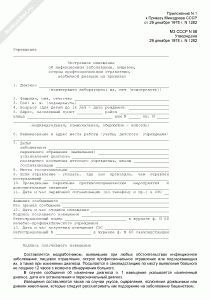 ВОПРОСЫ ПО ТЕМЕ ЗАНЯТИЯ+ Выбрать из базы | + Ввести новый вопрос | ▲ Упорядочить нумерацию1. ▲ Диагностика острых отравлений у детей и подростков. ✖ ▲ Позицию+ Вопрос/Ответ2. ▲ Тактика врача при острых отравлениях у детей и подростков. ✖ ▲ Позицию+ Вопрос/Ответ3. ▲ Принципы лечения. ✖ ▲ Позицию+ Вопрос/Ответ4. ▲ Номенклатурные документы и медицинская документация при острых отравлениях у детей и подростков. ✖ ▲ Позицию+ Вопрос/ОтветТЕСТОВЫЕ ЗАДАНИЯ ПО ТЕМЕ С ЭТАЛОНАМИ ОТВЕТОВ+ Выбрать из базы | + Ввести новый вопрос | ▲ Упорядочить нумерацию1. ▲ В ОБЯЗАННОСТИ ПЕДИАТРА СКОРОЙ ПОМОЩИ НЕ ВХОДИТ ✖ ▲ Позицию+ Вопрос/ОтветОтвет 1: экстренная помощь детям при несчастных случаях; ▲ ✖Ответ 2: экстренная помощь детям при внезапно развившихся заболеваниях, угрожающих жизни ребенка; ▲ ✖Ответ 3: неотложная помощь детям при обострении хронических и остро возникших заболеваниях; ▲ ✖Ответ 4: выдача справок и рецептов; ▲ ✖Ответ 5: экстренная помощь взрослому населению при массовых катастрофах и в других экстремальных ситуациях; ▲ ✖2. ▲ СПОСОБОМ ВВЕДЕНИЯ ЛЕКАРСТВ РЕБЕНКУ В КОМАТОЗНОМ СОСТОЯНИИ И ШОКЕ ЯВЛЯЕТСЯ ✖ ▲ Позицию+ Вопрос/ОтветОтвет 1: подкожный; ▲ ✖Ответ 2: ректальный; ▲ ✖Ответ 3: внутримышечный; ▲ ✖Ответ 4: внутривенный; ▲ ✖Ответ 5: эндотрахеальный; ▲ ✖3. ▲ ОРИЕНТИРОВОЧНЫЙ ОБЩИЙ ОБЪЕМ ЖИДКОСТИ ДЛЯ ПРОМЫВАНИЯ ЖЕЛУДКА У ДЕТЕЙ ПРИ ОТРАВЛЕНИИ СОСТАВЛЯЕТ ✖ ▲ Позицию+ Вопрос/ОтветОтвет 1: 200-250 мл. на год жизни; ▲ ✖Ответ 2: 300-350 мл. на год жизни; ▲ ✖Ответ 3: 400-450 мл. на год жизни; ▲ ✖Ответ 4: 500-550 мл. на год жизни; ▲ ✖Ответ 5: 1000 мл. на год жизни; ▲ ✖4. ▲ АТРОПИН ПРИМЕНЯЮТ КАК АНТИДОТ ПРИ ОТРАВЛЕНИИ ✖ ▲ Позицию+ Вопрос/ОтветОтвет 1: парацетамолом; ▲ ✖Ответ 2: солями тяжелых металлов; ▲ ✖Ответ 3: фосфорорганическими соединениями; ▲ ✖Ответ 4: этиловым спиртом; ▲ ✖Ответ 5: барбитуратами; ▲ ✖5. ▲ ОБЪЕМ ЛЕКАРСТВЕННОЙ КЛИЗМЫ ДЛЯ ДЕТЕЙ ПЕРВОГО ГОДА ЖИЗНИ СОСТАВЛЯЕТ ✖ ▲ Позицию+ Вопрос/ОтветОтвет 1: 15-30 мл; ▲ ✖Ответ 2: 35-45 мл; ▲ ✖Ответ 3: 50 мл; ▲ ✖Ответ 4: 10 мл х число месяцев жизни; ▲ ✖Ответ 5: 10 мл х на кг массы тела; ▲ ✖6. ▲ ОЧИСТИТЕЛЬНАЯ КЛИЗМА ПРОВОДИТСЯ ПРИ ✖ ▲ Позицию+ Вопрос/ОтветОтвет 1: отравлении; ▲ ✖Ответ 2: остром животе; ▲ ✖Ответ 3: кишечном кровотечении; ▲ ✖Ответ 4: язвенно-некротическом энтероколите; ▲ ✖Ответ 5: подготовке к ФГС; ▲ ✖7. ▲ ОБЩЕЕ КОЛИЧЕСТВО ЖИДКОСТИ, ИСПОЛЬЗУЕМОЕ ДЛЯ ПРОМЫВАНИЯ ЖЕЛУДКА РЕБЕНКУ ПЕРВОГО ГОДА ЖИЗНИ, СОСТАВЛЯЕТ ✖ ▲ Позицию+ Вопрос/ОтветОтвет 1: 200-300 мл; ▲ ✖Ответ 2: 500-1000 мл; ▲ ✖Ответ 3: 100 мл х количество месяцев жизни; ▲ ✖Ответ 4: 10 мл на 1 месяц жизни; ▲ ✖Ответ 5: Не более 10 литров; ▲ ✖8. ▲ ЭТИЛОВЫЙ СПИРТ ПРИМЕНЯЮТ КАК АНТИДОТ ПРИ ОТРАВЛЕНИИ ✖ ▲ Позицию+ Вопрос/ОтветОтвет 1: сердечными гликозидами; ▲ ✖Ответ 2: солями тяжелых металлов; ▲ ✖Ответ 3: барбитуратами; ▲ ✖Ответ 4: метиловым алкоголем, клеем БФ, этиленгликолем; ▲ ✖Ответ 5: цианидами; ▲ ✖9. ▲ ТРАНСПОРТИРОВКА ПАЦИЕНТА ПРИ НАЛИЧИИ КОЛЛАПСА ПРОИЗВОДИТСЯ В ПОЛОЖЕНИИ ✖ ▲ Позицию+ Вопрос/ОтветОтвет 1: лежа на спине с опущенным головным концом или приподнятым ножным; ▲ ✖Ответ 2: лежа на животе; ▲ ✖Ответ 3: вполоборота; ▲ ✖Ответ 4: строго сидя; ▲ ✖Ответ 5: на спине на щите; ▲ ✖10. ▲ УНИТИОЛ ПРИМЕНЯЮТ КАК АНТИДОТ ПРИ ОТРАВЛЕНИИ ✖ ▲ Позицию+ Вопрос/ОтветОтвет 1: парацетамолом; ▲ ✖Ответ 2: солями тяжелых металлов; ▲ ✖Ответ 3: барбитуратами; ▲ ✖Ответ 4: сердечными гликозидами; ▲ ✖Ответ 5: цианидами; ▲ ✖СИТУАЦИОННЫЕ ЗАДАЧИ ПО ТЕМЕ С ЭТАЛОНАМИ ОТВЕТОВ+ Выбрать из базы | + Ввести новый вопрос | ▲ Упорядочить нумерацию1. ▲ Вызов скорой помощи к ребенку 2 лет, у которого ночью появились боли в животе, 3 кратная рвота; рвота обильная с остатками не переваренной пищи, вечером девочка съела с большим аппетитом пельмени, довольно много. Мать отмечает, что в последней рвоте была примесь желчи. Объективно: общее состояние неплохое, девочка довольна, активна, живот мягкий несколько воздух, болезненный в эпигастральной области; стул 2 раза в сутки, разжижен, примеси слизи. ✖ ▲ Позицию+ Вопрос/ОтветВопрос 1: Ваш диагноз?;Вопрос 2: Дифференциальная диагностика синдрома острого живота у детей раннего возраста.;Вопрос 3: Ваша тактика в случае пищевого отравления.;Вопрос 4: Мероприятия по лечению данного ребенка.;Вопрос 5: Техника промывания желудка.;Ответ 1: Функциональная диспепсия, связанная с перееданием.; ▲ ✖Ответ 2: Острый аппендицит, острая инвагинация кишок, спаечная непроходимость кишечника, обтурационная непроходимость кишечника, динамическая непроходимость кишечника, ущемление паховой грыжи.; ▲ ✖Ответ 3: Консультация хирурга. Промывание желудка зондом, дача сорбентов, сбор промывных вод на анализ, очистительная клизма, госпитализация ребенка, подача экстренного извещения.; ▲ ✖Ответ 4: Щадящая диета, сорбенты, спазмолитики, ферменты, биопрепараты; ▲ ✖Ответ 5: Промывание желудка проводят после вызывания рвоты. Предпочтительное положе¬ние пациента при зондовом промывании: сидя. Глубину введения зонда определяют по расстоянию от резцов до мечевидного отростка или по выходу из зонда газа. В качестве отмывающей жидкости используется вода комнатной температуры. Количество жидкости -1 л на год жизни (до чистых вод). Разовый объем для промывания 200 мл.; ▲ ✖2. ▲ Мальчик 3 лет съел неизвестное количество таблеток. Родители, обратив внимание на заторможенность и неадекватное поведение ребенка, вызвали “Скорую помощь”. Бабушка ребенка страдает гипертонической болезнью, применяет для лечения резерпин. Общее состояние тяжелое. Сомналентность, оценка по шкале Глазго 10 баллов. Зрачки сужены. Периодически судороги, с преобладанием клонического компонента. Кожные покровы и склеры глаз гиперемированы. Носовое дыхание затруднено. Дыхание поверхностное с частотой 40 в минуту. Аускультативно на фоне легочного дыхания выслушивается небольшое количество хрипов проводного характера. Тоны сердца резко ослаблены. Пульс слабого наполнения и напряжения с частотой 60 в мин. АД 70/20 мм рт. ст. Живот мягкий. Печень +1см из-под края реберной дуги. Селезенка не пальпируется. Не мочился. ✖ ▲ Позицию+ Вопрос/ОтветВопрос 1: Ваш диагноз.;Вопрос 2: Объясните оценку по шкале Глазго на фантоме.;Вопрос 3: Неотложная помощь на догоспитальном этапе.;Вопрос 4: Тактика?;Вопрос 5: Рассчитайте дозу реланиума для в/мышечной инъекции ребенку.;Ответ 1: Острое отравление неизвестными таблетками (резерпин?).; ▲ ✖Ответ 2: Оценка степени угнетения сознания по шкале мозговых ком Глазго. Шкала используется для установления и фиксирования уровня сознания и соответствующих изменений, отмечаются следующие три момента в поведении пациента: реакцию открывания глаз, речевые и двигательные реакции. За каждый тест начисляется определенное количество баллов. В тесте открывания глаз количество баллов составляет от 1 до 4, в тесте речевых реакций - от 1 до 5, а тесте на двигательные реакции – от 1 до 6 баллов. Оценка по шкале комы Глазго: сумма баллов 15 - ясное сознание, 13-14 - оглушение, 9-12 - сопор, 4-8 – кома, 3 балла – смерть мозга. Рекомендации:  Шкалу нельзя применять для оценки сознания пациентов, находящихся в состоянии медикаментозной седации, а также у пациентов, которым были введены до этого миорелаксанты.  Стандартным методом болевой стимуляции является надавливание тупым концом ручки или неврологического молоточка в супраорбитальной области или на основании ногтевого ложа.  Открывание глаз на звук означает открывание глаз на любой звук, а не на конкретную команду.  При исследовании открывания глаз на боль стандартным стимулом является надавливание на основании ногтевого ложа.; ▲ ✖Ответ 3: Противосудорожные препараты. Изъятие для анализа пузырька с лекарством бабушки. Промывание желудка зондом, введение полифепана или активированного угля, сбор промывных вод для анализа принятых таблеток, ведение сорбентов, инфузионная терапия, срочная госпитализация в реанимационное отделение, лежа на носилках, голова повернута на бок. Контроль АД. В/венно капельно введение коллоидов и кристаллоидов, адреналина.; ▲ ✖Ответ 4: Госпитализация в детское отделение.; ▲ ✖Ответ 5: Реланиум 0,5% р-р 0,1 мл/кг в/в или в/м, под язык (в корень уздечки), при отсутствии эффекта можно повторить через 10 минут в той же дозе (не больше 2-3 раз). Масса = 10,5 + 2хп = 10,5 + 6 = 16,5 кг. Доза = 16,5 х0,1 мл = 1,65 мл = 0,2 мл.; ▲ ✖3. ▲ Вызов бригады «Скорой помощи» к подростку 14 лет на дискотеку. Жалобы на острые боли за грудиной, в животе, головную боль. Установлено, что друзья мальчика употребляют амфетамины, а ему впервые перед дискотекой предложили таблетку «Адама». При осмотре: мальчик возбужден, ориентация нарушена, зрачки рас-ширены. Кожные покровы бледные, гипергидроз. Слизистые оболочки сухие. Дыхание до 44 в минуту, проводится равномерно, хрипы не выслушиваются. Границы сердца не изменены. Тоны сердца ясные, ритмичные, шумов нет. Пульс более 180 ударов в мин. АД 190/100 мм. рт. ст. Живот мягкий, при пальпации безболезненный. Печень у края реберной дуги, селезенка не пальпируется. ✖ ▲Позицию+ Вопрос/ОтветВопрос 1: Ваш диагноз?;Вопрос 2: Причина развития гипертензионного синдрома?;Вопрос 3: Неотложные мероприятия бригады скорой помощи.;Вопрос 4: Ваша дальнейшая тактика и прогноз.;Вопрос 5: Техника постановки очистительной клизмы;Ответ 1: Острое отравление таблетками «Адама». Интоксикационный психоз. Синдром артериальной гипертензии. Острая коронарная недостаточность? Риск развития инсульта и инфаркта миокарда.; ▲ ✖Ответ 2: Группа ингибиторов МАО.; ▲ ✖Ответ 3: Промывание желудка с введением адсорбентов, солевого слабительного. Форсированный диурез (лазикс). Очистительная клизма. Внутривенное введение плазмозаменяющих растворов, 5% раствора глюкозы, фентоламина (1 мл 0,5% раствора) или 2 мл 2% раствора тропафена, анаприлина, ганглиоблокаторов (2 мл 5% раствора пентамина). При резком возбуждении ввести 4 мл 2,5% раствора аминазина внутримышечно. Оксигенотерапия.; ▲ ✖Ответ 4: Госпитализация в специализированное токсикологическое отделение.; ▲ ✖Ответ 5: Выведение яда из кишечника производится во всех случаях позднего поступления (4-5 часов) при желудочном отравлении.; ▲ ✖4. ▲ Ребенок, 5 лет, вызов скорой помощи. Жалобы на повышение температуры до 39°С, многократную рвоту, понос (стул гомогенный, желтого цвета), разлитые боли в животе. При осмотре: кожа сухая, бледная. Заостренные черты лица. Глазные яблоки запавшие. Пульс 120 уд./мин., живот несколько вздут. При пальпации живота определяется умеренная болезненность и урчание. В семье все здоровы. Накануне мальчик ел творог, хранившийся в помещении вне холодильника. ✖ ▲ Позицию+ Вопрос/ОтветВопрос 1: Ваш диагноз?;Вопрос 2: Тактика?;Вопрос 3: Неотложная помощь?;Вопрос 4: Оцените тяжесть состояния ребенка?;Вопрос 5: Рассчитайте дозу анальгина для в/ мышечной инъекции ребенку.;Ответ 1: Острая кишечная инфекция, гастроэнтерит, токсикоз с эксикозом 1 степени.; ▲ ✖Ответ 2: Измерение АД. Госпитализация ребенка в инфекционное отделение. Подача экстренного извещения, посев кала на шигеллез и дизентерию,; ▲ ✖Ответ 3: Жаропонижающие средства парентерально, т.к. у ребенка рвота и понос. Инфузионная терапия в 1/3 от суточного объема. Расчет жидкости можно провести по формуле 20 мл/кг + 1000 мл (при массе тела свыше 20 кг). Соотношение глюкозосолевых растворов 1:1. В первые сутки водно-чайная пауза, оральная регидратация.; ▲ ✖Ответ 4: Тяжесть состояния обусловлена многократной рвотой, интоксикацией, болевым синдромом, обезвоживанием организма.; ▲ ✖Ответ 5: р-р анальгина 50% 0,1 мл/год жизни в/мышечно. Доза = 0,5 мл.; ▲ ✖5. ▲ Вызов скорой помощи к мальчику 12 лет. Жалобы на неоднократную рвоту, заторможенное сознании. При осмотре состояние очень тяжелое, сознание на уровне сомноленции, рвота, клонические судороги. Известно, что ребенок накануне ночевал с друзьями на рыбалке, и мальчики сами себе варили суп из собранных в лесу грибов. Не мочился 10 часов. ✖▲ Позицию+ Вопрос/ОтветВопрос 1: Ваш предположительный диагноз? Клиника отравлений грибами?;Вопрос 2: Какое осложнение развилось у ребенка?;Вопрос 3: Принципы терапии.;Вопрос 4: Расскажите об антидотах при отравлении грибами.;Вопрос 5: Рассчитайте дозу реланиума для ребенка.;Ответ 1: Отравление грибами. Ступор. Судорожный синдром. ОПН. Бледная поганка – энтерит, гастроэнтерит, бред, адинамия, кома. Мухомор – слюнотечение, тошнота, рвота, кровавый понос, расстройство зрения, бред, галлюцинации, кома. Строчок - гастроэнтерит, гемолитическая анемия, желтуха, гематурия.; ▲ ✖Ответ 2: ОПН, олигоанурическая стадия.; ▲ ✖Ответ 3: Срочная госпитализация в ОРИТ. ИВЛ, противосудорожная терапия, промывание желудка, внутрь активированный уголь, очистительная клизма, сорбенты. Антидоты, инфузионная терапия. При падении сердечной деятельности – п/кожно 0,25-1,0 мл 10% р-ра кофеин бензоат натрия, в/мышечно 0,1% р-р адреналина гидрохлорида 0,05 мл на год жизни. кислород, ИВЛ, полиионный инфузионный р-р в/венно капельно, лазикс 1-2 мг/кг. Показан диализ.; ▲ ✖Ответ 4: Атропин 0,1%.; ▲ ✖Ответ 5: Реланиум 0,5% р-р 0,1 мл/кг. Примерная масса тела по формуле 5хп-20=5х12-20 = 40 кг. Доза 4 мл в/мышечно.; ▲ ✖Примерная тематика НИРС по теме+ Выбрать из базы | + Ввести новый▲ 1. Основы законодательства РФ по охране материнства и детства. Правовые аспекты работы врача педиатра амбулаторного звена ✖▲ 2. Критические состояния в педиатрии ✖▲ 3. Роль семьи в формировании здоровья детей и подростков ✖ЛИТЕРАТУРА+ ДобавитьОсновная литература

Поликлиническая и неотложная педиатрия [Электронный ресурс] : учебник / ред. А. С. Калмыкова. - М. : ГЭОТАР-Медиа, 2013. - 896 с. : ил. - ISBN 9785970426487 ✖

Поликлиническая и неотложная педиатрия [Электронный ресурс] : учебник / ред. А. С. Калмыкова. - М. : ГЭОТАР-Медиа, 2013. - 896 с. : ил. - ISBN 9785970426487 ✖Дополнительная литература616-053.2
Д38
Детские болезни : учеб. для мед. вузов / ред. А. А. Баранов. - 2-е изд., испр. и доп. - М. : ГЭОТАР-Медиа, 2012. - 1008 с : ил. + CD. - ISBN 9785970411162 : 1281.00 ✖616-053.2
Д38
Детские болезни : учеб. для мед. вузов / ред. А. А. Баранов. - 2-е изд., испр. и доп. - М. : ГЭОТАР-Медиа, 2012. - 1008 с : ил. + CD. - ISBN 9785970411162 : 1281.00 ✖616-053.2
П50
Поликлиническая и неотложная педиатрия : учебник / ред. А. С. Калмыкова. - М. : ГЭОТАР-Медиа, 2013. - 895 с. : ил. - ISBN 9785970426487 : 1080.00 ✖

Цыбулькин, Э. К.
Неотложная педиатрия. Алгоритмы диагностики и лечения [Электронный ресурс] / Э. К. Цыбулькин. - М. : ГЭОТАР-Медиа, 2012. - 160 с. : ил. - (Б-ка врача-специалиста). ✖

Цыбулькин, Э. К.
Неотложная педиатрия. Алгоритмы диагностики и лечения [Электронный ресурс] / Э. К. Цыбулькин. - М. : ГЭОТАР-Медиа, 2012. - 160 с. : ил. - (Б-ка врача-специалиста). ✖

Учайкин, В. Ф.
Неотложные состояния в педиатрии [Электронный ресурс] : практ. рук. / В. Ф. Учайкин, В. П. Молочный. - М. : ГЭОТАР-Медиа, 2013. - 256 с. : ил. ✖

Учайкин, В. Ф.
Неотложные состояния в педиатрии [Электронный ресурс] : практ. рук. / В. Ф. Учайкин, В. П. Молочный. - М. : ГЭОТАР-Медиа, 2013. - 256 с. : ил. ✖

Педиатрия [Электронный ресурс] : нац. рук. : крат. изд. / гл. ред. А. А. Баранов. - М. : ГЭОТАР-Медиа, 2014. - 768 с. : ил. ✖

Педиатрия [Электронный ресурс] : нац. рук. : крат. изд. / гл. ред. А. А. Баранов. - М. : ГЭОТАР-Медиа, 2014. - 768 с. : ил. ✖616-053.2
Г68
Гордиец, А. В.
Поликлиническая педиатрия. Неотложная помощь детям и подросткам на догоспитальном этапе [Электронный ресурс] : учеб. пособие для студентов, обучающихся по специальности 060103 - Педиатрия (очная форма обучения) / А. В. Гордиец, М. Ю. Галактионова ; Красноярский медицинский университет. - Красноярск : КрасГМУ, 2015. - 77 с. ✖616-053.2
Г68
Гордиец, А. В.
Поликлиническая педиатрия. Неотложная помощь детям и подросткам на догоспитальном этапе [Электронный ресурс] : учеб. пособие для студентов, обучающихся по специальности 060103 - Педиатрия (очная форма обучения) / А. В. Гордиец, М. Ю. Галактионова ; Красноярский медицинский университет. - Красноярск : КрасГМУ, 2015. - 77 с. ✖

Шайтор, В. М.
Скорая и неотложная медицинская помощь детям [Электронный ресурс] : крат. рук. для врачей / В. М. Шайтор. - 2-е изд., испр. и доп. - М. : ГЭОТАР-Медиа, 2016. ✖Электронные ресурсыФедеральные клинические рекомендации по оказанию медицинской помощи пациентам детского возраста с различными патологическими состояниями ✖Американская академия педиатрии ✖Видео лекции Союза педиатров России ✖Медицинский портал для врачей (видеолекции) ✖Клинические рекомендации Российской гастроэнтерологической ассоциации ✖Официальный сайт компании КонсультантПлюс ✖Федеральная служба по надзору в сфере защиты прав потребителей и благополучия человека ✖Здоровая Россия ✖ПРИЛОЖЕНИЕ▲ Редактироватьп/пЭтапы практического занятияПродолжительность (мин.)Содержание этапа и оснащенность1▲ Организация занятия ✖5.00Проверка посещаемости и внешнего вида обучающихся2▲ Формулировка темы и целей ✖5.00Озвучивание преподавателем темы и ее актуальности, целей занятия3▲ Контроль исходного уровня знаний и умений ✖20.00Тестирование, индивидуальный устный или письменный опрос, фронтальный опрос.4▲ Раскрытие учебно-целевых вопросов по теме занятия ✖10.00Инструктаж обучающихся преподавателем (ориентировочная основа деятельности)5▲ Самостоятельная работа** обучающихся (текущий контроль) под контролем преподавателя ✖70.00Работа с номенклатурными документами и бланками по теме занятия. Отработка алгоритмов оказания неотложной помощи на муляжах и фантомах. Чек-листы.6▲ Итоговый контроль знаний (письменно или устно) ✖45.00ситуационные задачи7▲ Задание на дом (на следующее занятие) ✖5.00Учебно-методические разработки следующего занятия и методические разработки для внеаудиторной работы по темеВозрастРазовый (мл)Общий (мл)новорожденный15-201001-6 месяцев60-1005007-12 месяцев110-15010002-5 лет200-3503000-50006-10 лет350-4506000-800011-15 лет450-6006000-10000взрослые5-10 мл/кг2-5-10-кратныйВозрастКоличество воды для очистительной клизмы, мл.Количество воды для сифонной клизмы, мл.1-2 месяца30-40-2-4 месяца60800-10006-9 месяцев100-2001000-15002-5 лет2001000-15006-10 лет3002000-3000Взрослые400-5005000-8000ПрепаратЯдАктивированный уголь 0,5-1 г/кгСнотворные, алкалоиды и прочееАтропин 0,1%Мухомор, пилокарпин, сердечные гликозиды, ФОСАТФ 1%ПатикарпинБемегрид 0,5%БарбитуратыБикарбонат натрия 4%КислотыВитамин С 5%Анилин, марганцевокислый калийВитамин К 1%Антикоагулянты непрямого действияВитамин В6 5%Тубазид, фтивазидКислород в ингаляцииОкись углерода, сероуглеродМетиленовая синь 1%Анилин, марганцевокислый калий, синильная кислотаНалорфин 0,5%Налоксон 0,01 мг/кг в/в струйноПрепараты опия (кофеин, промедол, кодеин и др.)Нитрит натрия 1%Синильная кислотаПротамин сульфат 1%ГепаринПилокарпин 1%Физостигмин 0,05% п/к, в/м, в/в 0,02-0,05 мг/кгАтропинМагния сульфат 30% 100 мл. внутрьБарий и его солиТетацин кальция 10%Мышьяк, сердечные гликозиды, сулема, дихлорэтанТиосульфат натрия 30%Анилин, бензол, йод, медь, синильная кислота, сулема, фенолы, ртутьУнитиол 5%Медь и ее соли, мышьяк, сулема, фенолыКалия хлорид 0,55%Сердечные гликозидыЭтиловый алкоголь 30% внутрь,5% в/вМетиловый спирт, этиленгликоль